Tariffario Estate 2021Apertura stagione 29 MaggioI prezzi si intendono giornalieriLegendaa) 1 ombrellone 2 lettini sul prato in un area di circa 6.000mq fronte mareb) 1 ombrellone 2 lettini sul prato in area riservata adiacente al mare (ampia distanza tra gli ombrelloni).c) dispone di circa 10 mq di ombra, 2 lettini large, tavolino e prese elettriche.d) di ampia metratura distante dal mare circa 100mt, con possibilità di discesa adiacente agli ombrelloni per persone con difficoltà motorie.e) con approvvigionamento di acqua potabile, corrente elettrica e scarico acque.Servizi InclusiPer i cani: hanno a disposizione il doccino, secchiello per l’acqua, croccantini, area sgambatoio, sacchetti igienici, area gioco, specchio d’acqua per fare il bagno e tutte le domeniche Educatore Cinofilo.Per grandi e bambini:  grande area green con campo da volley e soccer, docce, area wii fii, un angolo bookcrossing e animali della fattoria.Sconti fissi (sul listino giornaliero)20% Abbonamento mensile
10% Gruppi di minimo otto persone (attrezzatura minima 4 set)
50% sui lettini aggiunti per NonnI e bambini fino ai 13anniOFFERTE Prenotazioni anticipate35% Offerta Natale 			prenota entro il 31\12\2020 	(saldo anticipato)30% Offerta Gennaio 		prenota entro il 31\01\2021	(saldo anticipato)20% Offerta Febbraio 		prenota entro il 28\02\2021 	(saldo anticipato)15% Offerta Marzo			prenota entro il 31\12\2021	(saldo anticipato)10% Offerta Aprile			prenota entro il 30\04\2021	(saldo anticipato)Come prenotarePer prenotare inviateci un e-mail con la vostra richiesta, vi invieremo un preventivo dettagliato con la migliore offerta.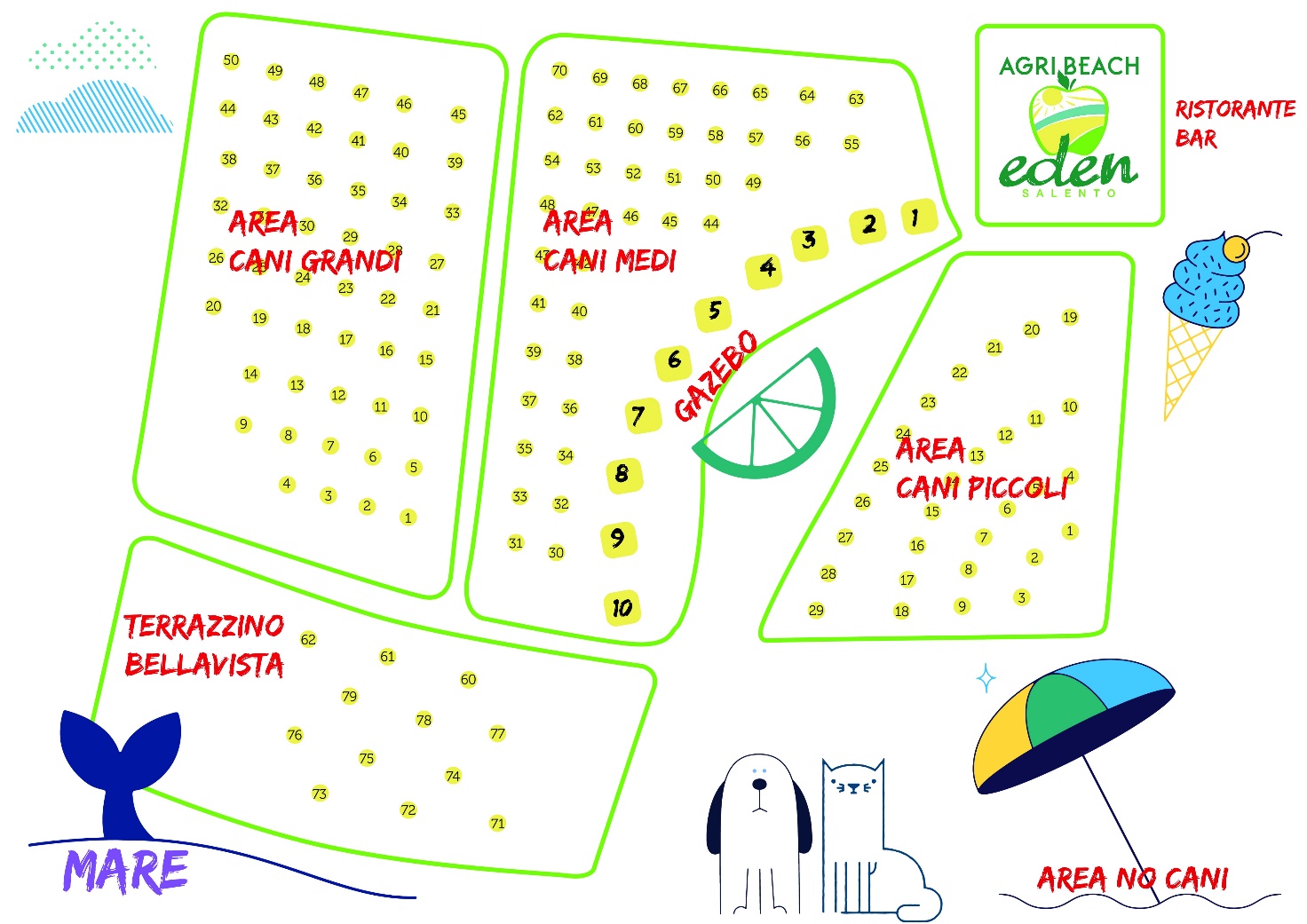 GIUGNOsettembreLUGLIOLUglio – AGostoSETTEMBREFERRAGOSTO 29/05
26/0606/09
19/0927/06
17/0718/07
07/0823/0805/0908/08
22/08Set Prato a)                         25 €30 €35 €45 €Set Bellavista b40 €45 €50 €65 €Gazebo Prato c)                45 €50 €55 €70 €Parcheggio Auto d)           3 €3 €3 €5 €Sosta Camper e20 €25 €30 €35 €